Aland IslandsAland IslandsAland IslandsAland IslandsMay 2027May 2027May 2027May 2027SundayMondayTuesdayWednesdayThursdayFridaySaturday1Labour Day2345678Ascension Day910111213141516171819202122Pentecost232425262728293031NOTES: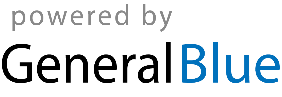 